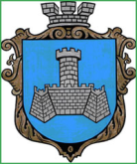 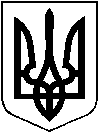 УКРАЇНАВІННИЦЬКОЇ ОБЛАСТІМІСТО ХМІЛЬНИКРОЗПОРЯДЖЕННЯМІСЬКОГО ГОЛОВИвід 09 серпня 2021 р.                                                                               № 398-рПро відзначення з нагоди Дня народження ветерана праці м. Хмільника та Хмільницького району,  члена виконавчого комітету Хмільницької міської ради  8 скликанняЛоєвського С.І.Враховуючи службову записку керуючого справами виконавчого комітету міської ради Маташа С.П. 05.08.2021 року №3328/01-24, на виконання п. 3 розділу 6 Міської програми розвитку культури та духовного відродження Хмільницької міської ТГ на 2019-2021 роки, затвердженої рішенням 53 сесії міської ради 7 скликання від 19.10.2018 року № 1695 (зі змінами), відповідно до рішення 53 сесії міської ради 7 скликання від 19.10.2018 року № 1696 «Про Порядки використання коштів міського бюджету, передбачених на фінансування Міської програми розвитку культури та духовного відродження Хмільницької міської ТГ на 2019-2021 роки» (зі змінами), керуючись ст.ст. 42, 59 Закону України «Про місцеве самоврядування в Україні»:Вручити вітальну адресу з нагоди Дня народження:- Лоєвському С.І., ветерану праці м. Хмільника та Хмільницького району, члену виконавчого комітету Хмільницької міської ради  8 скликання.2. Затвердити кошторис витрат (додається).3. Контроль за виконанням цього розпорядження залишаю за собою.Міський голова                                                                    Микола ЮрчишинС. МаташС. ЄрошенкоМ. ВойтенкоН. БуликоваДодатокдо розпорядження міського головивід 09 серпня 2021 р. №398-рКОШТОРИС ВИТРАТМіський голова                                                                    Микола Юрчишин№з/пНазва видатків КФКВКЕКВКількість(штук) Ціна (грн.)Сума/грн1.Придбання рамок0201802210121,9021,9 грн.2.Придбання троянд 0201802210350150,0 грн.--ВСЬОГО:--------------------171,9 грн.